MINISTÉRIO DA EDUCAÇÃO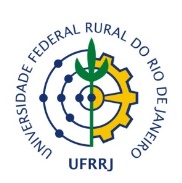 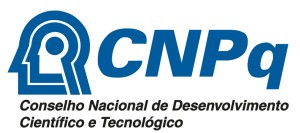 UNIVERSIDADE FEDERAL RURAL DO RIO DE JANEIROPROPPG – PRÓ-REITORIA DE PESQUISA E PÓS-GRADUAÇÃONAAP – NÚCLEO DE APOIO A ADMINISTRAÇÃO E PESQUISAPrograma Institucional de Bolsas de Iniciação Científica - PIBIC e PIBIC-Af.Edital N.º 001 de 25 de março de 2019RECURSOGrande Área: Nome do Professor: CPF:E-mail:Título do Projeto: Observações:O professor deverá remeter este documento preenchido para o e-mail naapufrrj@gmail.br, em formato “pdf” no prazo definido em edital, indicando os pontos de discordância devidamente substanciados; Recursos remetidos fora do prazo ou que não obedeçam ao template fornecido não serão julgados;Cada recurso será encaminhado, para apreciação e julgamento, ao Coordenador Institucional e ao Coordenador da Grande Área e seu respectivo comitê deliberarem em nome de todo o Comitê Institucional. A decisão tomada pelo Comitê Institucional de Iniciação Científica é considerada final e soberana, de acordo com o item 3.5.4 da RN 17/2006, que normatiza nacionalmente os Programas PIBIC e PIBIC-Af.As respostas aos recursos serão enviadas pela equipe NAAP exclusivamente por e-mail apenas após o prazo final de interposição de recursos.Descrição da solicitação – Até 2.000 caracteres (com espaços):